Сведения о доходах, об имуществе и обязательствах имущественного характера руководителя Муниципального учреждения Моргаушского районаСведения о доходах, об имуществе и обязательствах имущественного характера руководителя Муниципального учреждения Моргаушского районаСведения о доходах, об имуществе и обязательствах имущественного характера руководителя Муниципального учреждения Моргаушского районаСведения о доходах, об имуществе и обязательствах имущественного характера руководителя Муниципального учреждения Моргаушского районаСведения о доходах, об имуществе и обязательствах имущественного характера руководителя Муниципального учреждения Моргаушского районаСведения о доходах, об имуществе и обязательствах имущественного характера руководителя Муниципального учреждения Моргаушского районаСведения о доходах, об имуществе и обязательствах имущественного характера руководителя Муниципального учреждения Моргаушского районаСведения о доходах, об имуществе и обязательствах имущественного характера руководителя Муниципального учреждения Моргаушского районаСведения о доходах, об имуществе и обязательствах имущественного характера руководителя Муниципального учреждения Моргаушского районаСведения о доходах, об имуществе и обязательствах имущественного характера руководителя Муниципального учреждения Моргаушского районаза период с 1 января по 31 декабря 2017 годаза период с 1 января по 31 декабря 2017 годаза период с 1 января по 31 декабря 2017 годаза период с 1 января по 31 декабря 2017 годаза период с 1 января по 31 декабря 2017 годаза период с 1 января по 31 декабря 2017 годаза период с 1 января по 31 декабря 2017 годаза период с 1 января по 31 декабря 2017 годаза период с 1 января по 31 декабря 2017 годаза период с 1 января по 31 декабря 2017 годаФамилия, имя, отчествоДолжностьДекларированный годовой доход за . (руб.)Перечень объектов недвижимого имущества, принадлежащих на праве собственностиПеречень объектов недвижимого имущества, принадлежащих на праве собственностиПеречень объектов недвижимого имущества, принадлежащих на праве собственностиПеречень объектов недвижимого имущества, находящихся в пользованииПеречень объектов недвижимого имущества, находящихся в пользованииПеречень объектов недвижимого имущества, находящихся в пользованииПеречень транспортных средств, принадлежащих на праве собственности (вид, марка)Фамилия, имя, отчествоДолжностьДекларированный годовой доход за . (руб.)Вид объектов недвижимостиПлощадь (кв.м)Страна расположенияВид объектов недвижимостиПлощадь (кв.м)Страна расположенияНиколаева Ирина АлексеевнаДиректор МБУК «ЦБС» Моргаушского района Чувашской Республики441390,81Квартира62,3Россия____супругИндивидуальный предприниматель2 236 100,00Квартира62,3Россия---1. Mersedes-Benz Sprinter 313, 2008(индивидуальная)2. Mersedes-Benz 313 CDI Sprinter, 2009(индивидуальная)3. LADA 211340 LADA SAMARA, 2011(индивидуальная)4. LEXUS LX 570, 2010(индивидуальная)супругИндивидуальный предприниматель2 236 100,00Квартира42,3Россия---1. Mersedes-Benz Sprinter 313, 2008(индивидуальная)2. Mersedes-Benz 313 CDI Sprinter, 2009(индивидуальная)3. LADA 211340 LADA SAMARA, 2011(индивидуальная)4. LEXUS LX 570, 2010(индивидуальная)супругИндивидуальный предприниматель2 236 100,00Земельный участок4129,00Россия---1. Mersedes-Benz Sprinter 313, 2008(индивидуальная)2. Mersedes-Benz 313 CDI Sprinter, 2009(индивидуальная)3. LADA 211340 LADA SAMARA, 2011(индивидуальная)4. LEXUS LX 570, 2010(индивидуальная)супругИндивидуальный предприниматель2 236 100,00Жилой дом105,3Россия---1. Mersedes-Benz Sprinter 313, 2008(индивидуальная)2. Mersedes-Benz 313 CDI Sprinter, 2009(индивидуальная)3. LADA 211340 LADA SAMARA, 2011(индивидуальная)4. LEXUS LX 570, 2010(индивидуальная)супругИндивидуальный предприниматель2 236 100,00Баня159,3Россия---1. Mersedes-Benz Sprinter 313, 2008(индивидуальная)2. Mersedes-Benz 313 CDI Sprinter, 2009(индивидуальная)3. LADA 211340 LADA SAMARA, 2011(индивидуальная)4. LEXUS LX 570, 2010(индивидуальная)супругИндивидуальный предприниматель2 236 100,00Баня179,1Россия---1. Mersedes-Benz Sprinter 313, 2008(индивидуальная)2. Mersedes-Benz 313 CDI Sprinter, 2009(индивидуальная)3. LADA 211340 LADA SAMARA, 2011(индивидуальная)4. LEXUS LX 570, 2010(индивидуальная)Николаева Ирина МихайловнаЗаведующий МБУ «Муниципальный архив  Моргаушского района Чувашской Республики»291109,53___Жилой дом80,8РоссияВАЗ-211204 (индивидуальная)ВАЗ-111930 (индивидуальная)Николаева Ирина МихайловнаЗаведующий МБУ «Муниципальный архив  Моргаушского района Чувашской Республики»291109,53___Земельный участок4000РоссияВАЗ-211204 (индивидуальная)ВАЗ-111930 (индивидуальная)супруг Командир отделения ФГКУ «5 Отряд федеральной противопожарной службы по ЧР - Чувашии», Пожарная часть №6 г.Чебоксары604822,98___Жилой дом80,8РоссияВАЗ-219010 (индивидуальная)супруг Командир отделения ФГКУ «5 Отряд федеральной противопожарной службы по ЧР - Чувашии», Пожарная часть №6 г.Чебоксары604822,98___Земельный участок4000РоссияВАЗ-219010 (индивидуальная)сынученик-___Жилой дом80,8Россия-сынученик-___Земельный участок4000Россия-дочьученица-___Жилой дом80,8Россия-дочьученица-___Земельный участок4000Россия-Ермолаева Татьяна ВалериановнаДиректор МБУК «Музей верховых чувашей» Моргаушского района Чувашской Республики303682,38Земельный участок2250Россия---Автомобиль ВАЗ 2110 (индивидуальный)ЛАДА 111730 ЛАДА КАЛИНАЕрмолаева Татьяна ВалериановнаДиректор МБУК «Музей верховых чувашей» Моргаушского района Чувашской Республики303682,38Земельный участок1750Россия---Автомобиль ВАЗ 2110 (индивидуальный)ЛАДА 111730 ЛАДА КАЛИНАЕрмолаева Татьяна ВалериановнаДиректор МБУК «Музей верховых чувашей» Моргаушского района Чувашской Республики303682,38Жилой дом140,6Россия---Автомобиль ВАЗ 2110 (индивидуальный)ЛАДА 111730 ЛАДА КАЛИНАсынучащийся____Жилой дом140,0Россия_Смирнов Игорь АркадьевичДиректор МБУК «ЦКС» Моргаушского района Чувашской Республики350226,43        квартира17,0РоссияЖилой домЗемельный участок26,94342,0РоссияРоссия-Супруга ведущий специалист-эксперт отдела культуры, архивного дела и туризма администрации Моргаушского района158230,24КвартираКвартира 17,079,3РоссияРоссияЖилой домЗемельный участок26,94342,0РоссияРоссия-ДочьУченицаКвартира 17,0РоссияЖилой домЗемельный участок26,94342,0РоссияРоссия-Сын Ученик Квартира 17,0РоссияЖилой домЗемельный участок26,94342,0РоссияРоссия-Сведения  о доходах, об имуществе и обязательствах имущественного характера руководителя Муниципального учреждения Моргаушского районаСведения  о доходах, об имуществе и обязательствах имущественного характера руководителя Муниципального учреждения Моргаушского районаСведения  о доходах, об имуществе и обязательствах имущественного характера руководителя Муниципального учреждения Моргаушского районаСведения  о доходах, об имуществе и обязательствах имущественного характера руководителя Муниципального учреждения Моргаушского районаСведения  о доходах, об имуществе и обязательствах имущественного характера руководителя Муниципального учреждения Моргаушского районаСведения  о доходах, об имуществе и обязательствах имущественного характера руководителя Муниципального учреждения Моргаушского районаСведения  о доходах, об имуществе и обязательствах имущественного характера руководителя Муниципального учреждения Моргаушского районаСведения  о доходах, об имуществе и обязательствах имущественного характера руководителя Муниципального учреждения Моргаушского районаСведения  о доходах, об имуществе и обязательствах имущественного характера руководителя Муниципального учреждения Моргаушского районаСведения  о доходах, об имуществе и обязательствах имущественного характера руководителя Муниципального учреждения Моргаушского районаза период с 1 января по 31 декабря 2016 годаза период с 1 января по 31 декабря 2016 годаза период с 1 января по 31 декабря 2016 годаза период с 1 января по 31 декабря 2016 годаза период с 1 января по 31 декабря 2016 годаза период с 1 января по 31 декабря 2016 годаза период с 1 января по 31 декабря 2016 годаза период с 1 января по 31 декабря 2016 годаза период с 1 января по 31 декабря 2016 годаза период с 1 января по 31 декабря 2016 годаФамилия, имя, отчествоДолжностьДекларированный годовой доход за 2016 г. (руб.)Перечень объектов недвижимого имущества, принадлежащих на праве собственностиПеречень объектов недвижимого имущества, принадлежащих на праве собственностиПеречень объектов недвижимого имущества, принадлежащих на праве собственностиПеречень объектов недвижимого имущества, находящихся в пользованииПеречень объектов недвижимого имущества, находящихся в пользованииПеречень объектов недвижимого имущества, находящихся в пользованииПеречень транспортных средств, принадлежащих на праве собственности (вид, марка)Фамилия, имя, отчествоДолжностьДекларированный годовой доход за 2016 г. (руб.)Вид объектов недвижимостиПлощадь (кв.м)Страна расположенияВид объектов недвижимостиПлощадь (кв.м)Страна расположенияНиколаева Ирина АлексеевнаДиректор МБУК «ЦБС» Моргаушского района Чувашской Республики301 986,38Квартира62,3Россия____супругИндивидуальный предприниматель2 236 100,00Квартира62,3Россия---1. LEXUS GS 450H, 2008(индивидуальная)2. Mersedes-Benz Sprinter 313, 2008(индивидуальная)3. Mersedes-Benz 313 CDI Sprinter, 2009(индивидуальная)4. LADA 211340 LADA SAMARA, 2011(индивидуальная)5. . LEXUS LX 570, 2010(индивидуальная)супругИндивидуальный предприниматель2 236 100,00Квартира42,3Россия---1. LEXUS GS 450H, 2008(индивидуальная)2. Mersedes-Benz Sprinter 313, 2008(индивидуальная)3. Mersedes-Benz 313 CDI Sprinter, 2009(индивидуальная)4. LADA 211340 LADA SAMARA, 2011(индивидуальная)5. . LEXUS LX 570, 2010(индивидуальная)супругИндивидуальный предприниматель2 236 100,00Земельный участок4129,00Россия---1. LEXUS GS 450H, 2008(индивидуальная)2. Mersedes-Benz Sprinter 313, 2008(индивидуальная)3. Mersedes-Benz 313 CDI Sprinter, 2009(индивидуальная)4. LADA 211340 LADA SAMARA, 2011(индивидуальная)5. . LEXUS LX 570, 2010(индивидуальная)супругИндивидуальный предприниматель2 236 100,00Жилой дом105,3Россия---1. LEXUS GS 450H, 2008(индивидуальная)2. Mersedes-Benz Sprinter 313, 2008(индивидуальная)3. Mersedes-Benz 313 CDI Sprinter, 2009(индивидуальная)4. LADA 211340 LADA SAMARA, 2011(индивидуальная)5. . LEXUS LX 570, 2010(индивидуальная)супругИндивидуальный предприниматель2 236 100,00Баня159,3Россия---1. LEXUS GS 450H, 2008(индивидуальная)2. Mersedes-Benz Sprinter 313, 2008(индивидуальная)3. Mersedes-Benz 313 CDI Sprinter, 2009(индивидуальная)4. LADA 211340 LADA SAMARA, 2011(индивидуальная)5. . LEXUS LX 570, 2010(индивидуальная)супругИндивидуальный предприниматель2 236 100,00Баня179,1Россия---1. LEXUS GS 450H, 2008(индивидуальная)2. Mersedes-Benz Sprinter 313, 2008(индивидуальная)3. Mersedes-Benz 313 CDI Sprinter, 2009(индивидуальная)4. LADA 211340 LADA SAMARA, 2011(индивидуальная)5. . LEXUS LX 570, 2010(индивидуальная)Николаева Ирина МихайловнаЗаведующий МБУ «Муниципальный архив  Моргаушского района Чувашской Республики»195001,33___Жилой дом80,8РоссияВАЗ-211204 (индивидуальная)Николаева Ирина МихайловнаЗаведующий МБУ «Муниципальный архив  Моргаушского района Чувашской Республики»195001,33___Земельный участок4000РоссияВАЗ-211204 (индивидуальная)супруг Командир отделения ФГКУ «5 Отряд федеральной противопожарной службы по ЧР - Чувашии», Пожарная часть №6 г.Чебоксары496833,19___Жилой дом80,8РоссияВАЗ-2110 (индивидуальная)супруг Командир отделения ФГКУ «5 Отряд федеральной противопожарной службы по ЧР - Чувашии», Пожарная часть №6 г.Чебоксары496833,19___Земельный участок4000РоссияВАЗ-2110 (индивидуальная)сынученик-___Жилой дом80,8Россия-сынученик-___Земельный участок4000Россия-дочьученик-___Жилой дом80,8Россия-дочьученик-___Земельный участок4000Россия-Ермолаева Татьяна ВалериановнаДиректор МБУК «Музей верховых чувашей» Моргаушского района Чувашской Республики265582,20Земельный участок2250Россия---Автомобиль ВАЗ 2110 (индивидуальный)Ермолаева Татьяна ВалериановнаДиректор МБУК «Музей верховых чувашей» Моргаушского района Чувашской Республики265582,20Земельный участок1750Россия---Автомобиль ВАЗ 2110 (индивидуальный)Ермолаева Татьяна ВалериановнаДиректор МБУК «Музей верховых чувашей» Моргаушского района Чувашской Республики265582,20Жилой дом140,6Россия---Автомобиль ВАЗ 2110 (индивидуальный)сынучащийся____Жилой дом140,0Россия_Сведения о доходах, об имуществе и обязательствах имущественного характера руководителя Муниципального учреждения Моргаушского района за период с 1 января по 31 декабря 2015 года - директора МБУК «Музей верховых чувашей» Моргаушского района Чувашской Республики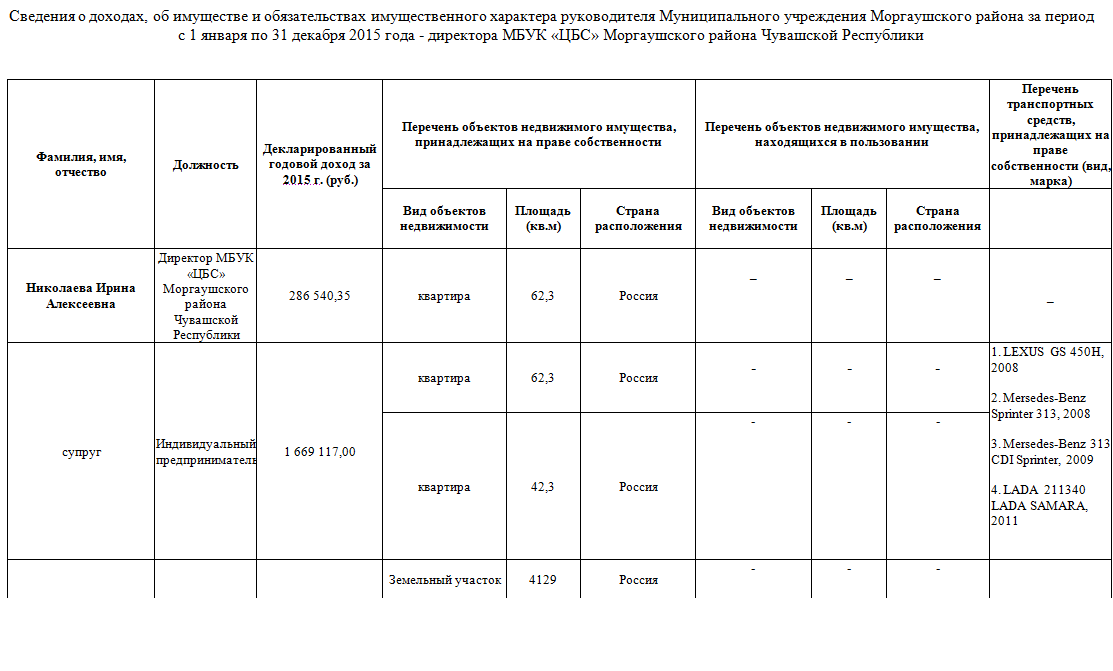 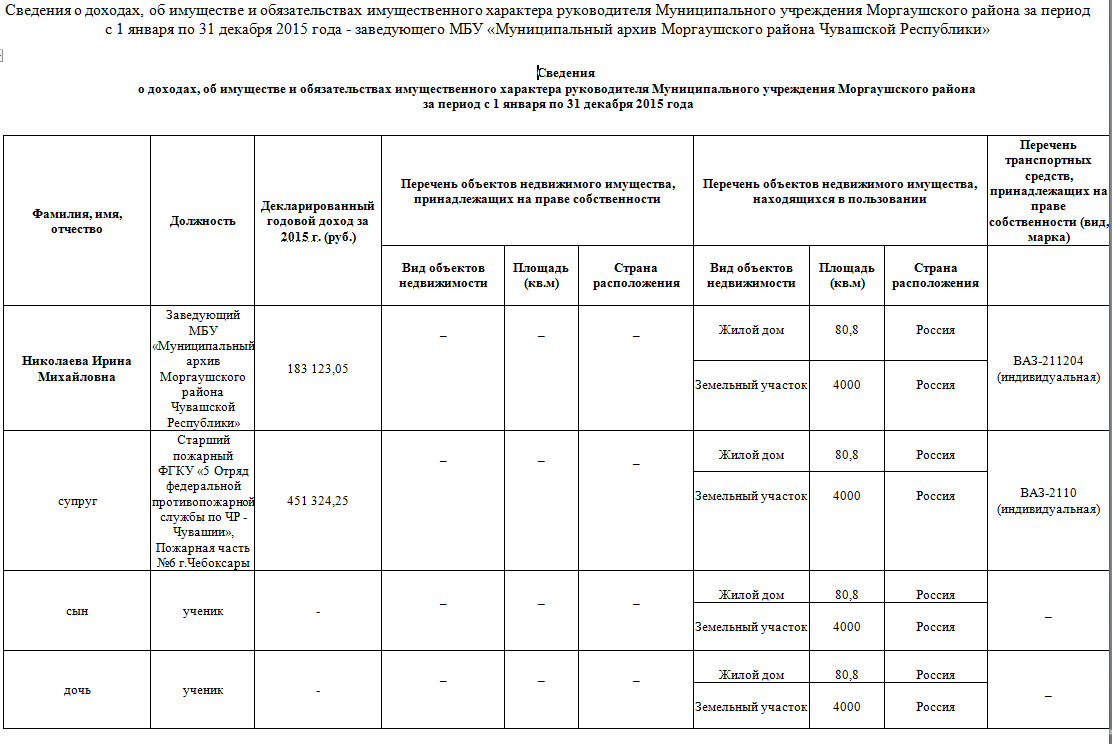 Сведения о доходах, об имуществе и обязательствах имущественного характера руководителя Муниципального учреждения Моргаушского района за период с 1 января по 31 декабря 2015 года - директора МБУК «ЦКС» Моргаушского района Чувашской РеспубликиСведенияСведения о доходах, об имуществе и обязательствах имущественного характера руководителя Муниципального учреждения Моргаушского района за период с 1 января по 31 декабря 2015 года - директора МБУК «Музей верховых чувашей» Моргаушского района Чувашской РеспубликиСведения о доходах, об имуществе и обязательствах имущественного характера руководителя Муниципального учреждения Моргаушского района за период с 1 января по 31 декабря 2015 года - директора МБУК «ЦКС» Моргаушского района Чувашской РеспубликиСведенияСведения о доходах, об имуществе и обязательствах имущественного характера руководителя Муниципального учреждения Моргаушского района за период с 1 января по 31 декабря 2015 года - директора МБУК «Музей верховых чувашей» Моргаушского района Чувашской РеспубликиСведения о доходах, об имуществе и обязательствах имущественного характера руководителя Муниципального учреждения Моргаушского района за период с 1 января по 31 декабря 2015 года - директора МБУК «ЦКС» Моргаушского района Чувашской РеспубликиСведенияСведения о доходах, об имуществе и обязательствах имущественного характера руководителя Муниципального учреждения Моргаушского района за период с 1 января по 31 декабря 2015 года - директора МБУК «Музей верховых чувашей» Моргаушского района Чувашской РеспубликиСведения о доходах, об имуществе и обязательствах имущественного характера руководителя Муниципального учреждения Моргаушского района за период с 1 января по 31 декабря 2015 года - директора МБУК «ЦКС» Моргаушского района Чувашской РеспубликиСведенияСведения о доходах, об имуществе и обязательствах имущественного характера руководителя Муниципального учреждения Моргаушского района за период с 1 января по 31 декабря 2015 года - директора МБУК «Музей верховых чувашей» Моргаушского района Чувашской РеспубликиСведения о доходах, об имуществе и обязательствах имущественного характера руководителя Муниципального учреждения Моргаушского района за период с 1 января по 31 декабря 2015 года - директора МБУК «ЦКС» Моргаушского района Чувашской РеспубликиСведенияСведения о доходах, об имуществе и обязательствах имущественного характера руководителя Муниципального учреждения Моргаушского района за период с 1 января по 31 декабря 2015 года - директора МБУК «Музей верховых чувашей» Моргаушского района Чувашской РеспубликиСведения о доходах, об имуществе и обязательствах имущественного характера руководителя Муниципального учреждения Моргаушского района за период с 1 января по 31 декабря 2015 года - директора МБУК «ЦКС» Моргаушского района Чувашской РеспубликиСведенияСведения о доходах, об имуществе и обязательствах имущественного характера руководителя Муниципального учреждения Моргаушского района за период с 1 января по 31 декабря 2015 года - директора МБУК «Музей верховых чувашей» Моргаушского района Чувашской РеспубликиСведения о доходах, об имуществе и обязательствах имущественного характера руководителя Муниципального учреждения Моргаушского района за период с 1 января по 31 декабря 2015 года - директора МБУК «ЦКС» Моргаушского района Чувашской РеспубликиСведенияСведения о доходах, об имуществе и обязательствах имущественного характера руководителя Муниципального учреждения Моргаушского района за период с 1 января по 31 декабря 2015 года - директора МБУК «Музей верховых чувашей» Моргаушского района Чувашской РеспубликиСведения о доходах, об имуществе и обязательствах имущественного характера руководителя Муниципального учреждения Моргаушского района за период с 1 января по 31 декабря 2015 года - директора МБУК «ЦКС» Моргаушского района Чувашской РеспубликиСведенияСведения о доходах, об имуществе и обязательствах имущественного характера руководителя Муниципального учреждения Моргаушского района за период с 1 января по 31 декабря 2015 года - директора МБУК «Музей верховых чувашей» Моргаушского района Чувашской РеспубликиСведения о доходах, об имуществе и обязательствах имущественного характера руководителя Муниципального учреждения Моргаушского района за период с 1 января по 31 декабря 2015 года - директора МБУК «ЦКС» Моргаушского района Чувашской РеспубликиСведенияСведения о доходах, об имуществе и обязательствах имущественного характера руководителя Муниципального учреждения Моргаушского района за период с 1 января по 31 декабря 2015 года - директора МБУК «Музей верховых чувашей» Моргаушского района Чувашской РеспубликиСведения о доходах, об имуществе и обязательствах имущественного характера руководителя Муниципального учреждения Моргаушского района за период с 1 января по 31 декабря 2015 года - директора МБУК «ЦКС» Моргаушского района Чувашской РеспубликиСведенияо доходах, об имуществе и обязательствах имущественного характера руководителя Муниципального учреждения Моргаушского района за период с 1 января по 31 декабря 2014 годао доходах, об имуществе и обязательствах имущественного характера руководителя Муниципального учреждения Моргаушского района за период с 1 января по 31 декабря 2014 годао доходах, об имуществе и обязательствах имущественного характера руководителя Муниципального учреждения Моргаушского района за период с 1 января по 31 декабря 2014 годао доходах, об имуществе и обязательствах имущественного характера руководителя Муниципального учреждения Моргаушского района за период с 1 января по 31 декабря 2014 годао доходах, об имуществе и обязательствах имущественного характера руководителя Муниципального учреждения Моргаушского района за период с 1 января по 31 декабря 2014 годао доходах, об имуществе и обязательствах имущественного характера руководителя Муниципального учреждения Моргаушского района за период с 1 января по 31 декабря 2014 годао доходах, об имуществе и обязательствах имущественного характера руководителя Муниципального учреждения Моргаушского района за период с 1 января по 31 декабря 2014 годао доходах, об имуществе и обязательствах имущественного характера руководителя Муниципального учреждения Моргаушского района за период с 1 января по 31 декабря 2014 годао доходах, об имуществе и обязательствах имущественного характера руководителя Муниципального учреждения Моргаушского района за период с 1 января по 31 декабря 2014 годао доходах, об имуществе и обязательствах имущественного характера руководителя Муниципального учреждения Моргаушского района за период с 1 января по 31 декабря 2014 годаФамилия, имя, отчествоДолжностьДекларированный годовой доход за 2014 г. (руб.)Перечень объектов недвижимого имущества, принадлежащих на праве собственностиПеречень объектов недвижимого имущества, принадлежащих на праве собственностиПеречень объектов недвижимого имущества, принадлежащих на праве собственностиПеречень объектов недвижимого имущества, находящихся в пользованииПеречень объектов недвижимого имущества, находящихся в пользованииПеречень объектов недвижимого имущества, находящихся в пользованииПеречень транспортных средств, принадлежащих на праве собственности (вид, марка)Фамилия, имя, отчествоДолжностьДекларированный годовой доход за 2014 г. (руб.)Вид объектов недвижимостиПлощадь (кв.м)Страна расположенияВид объектов недвижимостиПлощадь (кв.м)Страна расположенияНиколаева Ирина АлексеевнаДиректор МБУК «МЦБ Моргаушского района Чувашской Республики»269 307,69Квартира62,3Россия____супругИндивидуальный предприниматель1170 304,24Квартира62,3Россия---1. LEXUS GS 450H, 2008(индивидуальная)2. Mersedes-Benz Sprinter 313, 2008(индивидуальная)3. Mersedes-Benz 313 CDI Sprinter, 2009(индивидуальная)супругИндивидуальный предприниматель1170 304,24Квартира42,3Россия---1. LEXUS GS 450H, 2008(индивидуальная)2. Mersedes-Benz Sprinter 313, 2008(индивидуальная)3. Mersedes-Benz 313 CDI Sprinter, 2009(индивидуальная)супругИндивидуальный предприниматель1170 304,24Земельный участок4129,00Россия---1. LEXUS GS 450H, 2008(индивидуальная)2. Mersedes-Benz Sprinter 313, 2008(индивидуальная)3. Mersedes-Benz 313 CDI Sprinter, 2009(индивидуальная)Николаева Ирина МихайловнаЗаведующий МБУ «Муниципальный архив  Моргаушского района Чувашской Республики»176 988,04___Жилой дом80,8Россия-Николаева Ирина МихайловнаЗаведующий МБУ «Муниципальный архив  Моргаушского района Чувашской Республики»176 988,04___Земельный участок4000Россия-супруг Старший пожарный ФГКУ «5 Отряд федеральной противопожарной службы по ЧР - Чувашии», Пожарная часть №6 г. Чебоксары427 379, 73___Жилой дом80,8РоссияВАЗ-2110 (индивидуальная)супруг Старший пожарный ФГКУ «5 Отряд федеральной противопожарной службы по ЧР - Чувашии», Пожарная часть №6 г. Чебоксары427 379, 73___Земельный участок4000РоссияВАЗ-2110 (индивидуальная)сынучащийся-___Жилой дом80,8Россия-сынучащийся-___Земельный участок4000Россия-дочьучащаяся-___Жилой дом80,8Россия-дочьучащаяся-___Земельный участок4000Россия-Ермолаева Татьяна ВалериановнаДиректор МБУК «Музей верховых чувашей» Моргаушского района Чувашской Республики284 321,65Земельный участок2250Россия---ВАЗ 2110 (индивидуальный)Ермолаева Татьяна ВалериановнаДиректор МБУК «Музей верховых чувашей» Моргаушского района Чувашской Республики284 321,65Земельный участок1750Россия---ВАЗ 2110 (индивидуальный)Ермолаева Татьяна ВалериановнаДиректор МБУК «Музей верховых чувашей» Моргаушского района Чувашской Республики284 321,65Жилой дом140,6Россия---ВАЗ 2110 (индивидуальный)сынучащийся____---_СведенияСведенияСведенияСведенияСведенияСведенияСведенияСведенияСведенияСведенияо доходах, об имуществе и обязательствах имущественного характера руководителя Муниципального учреждения Моргаушского района за период с 1 января по 31 декабря 2013 годао доходах, об имуществе и обязательствах имущественного характера руководителя Муниципального учреждения Моргаушского района за период с 1 января по 31 декабря 2013 годао доходах, об имуществе и обязательствах имущественного характера руководителя Муниципального учреждения Моргаушского района за период с 1 января по 31 декабря 2013 годао доходах, об имуществе и обязательствах имущественного характера руководителя Муниципального учреждения Моргаушского района за период с 1 января по 31 декабря 2013 годао доходах, об имуществе и обязательствах имущественного характера руководителя Муниципального учреждения Моргаушского района за период с 1 января по 31 декабря 2013 годао доходах, об имуществе и обязательствах имущественного характера руководителя Муниципального учреждения Моргаушского района за период с 1 января по 31 декабря 2013 годао доходах, об имуществе и обязательствах имущественного характера руководителя Муниципального учреждения Моргаушского района за период с 1 января по 31 декабря 2013 годао доходах, об имуществе и обязательствах имущественного характера руководителя Муниципального учреждения Моргаушского района за период с 1 января по 31 декабря 2013 годао доходах, об имуществе и обязательствах имущественного характера руководителя Муниципального учреждения Моргаушского района за период с 1 января по 31 декабря 2013 годао доходах, об имуществе и обязательствах имущественного характера руководителя Муниципального учреждения Моргаушского района за период с 1 января по 31 декабря 2013 годаФамилия, имя, отчествоДолжностьДекларированный годовой доход за . (руб.)Перечень объектов недвижимого имущества, принадлежащих на праве собственностиПеречень объектов недвижимого имущества, принадлежащих на праве собственностиПеречень объектов недвижимого имущества, принадлежащих на праве собственностиПеречень объектов недвижимого имущества, находящихся в пользованииПеречень объектов недвижимого имущества, находящихся в пользованииПеречень объектов недвижимого имущества, находящихся в пользованииПеречень транспортных средств, принадлежащих на праве собственности (вид, марка)Фамилия, имя, отчествоДолжностьДекларированный годовой доход за . (руб.)Вид объектов недвижимостиПлощадь (кв.м)Страна расположенияВид объектов недвижимостиПлощадь (кв.м)Страна расположенияЕрмолаева Татьяна ВалериановнаДиректор МБУК «Музей верховых чувашей» Чувашской Республики223970,50___Земельный участок 4000Россия Автомобиль ВАЗ 2110 (индивидуальный)-Ермолаева Татьяна ВалериановнаДиректор МБУК «Музей верховых чувашей» Чувашской Республики223970,50_            __Жилой дом140,6РоссияАвтомобиль ВАЗ 2110 (индивидуальный)-сынучащийся________СведенияСведенияСведенияСведенияСведенияСведенияСведенияСведенияСведенияСведенияо доходах, об имуществе и обязательствах имущественного характера руководителя Муниципального учреждения Моргаушского района за период с 1 января по 31 декабря 2013 годао доходах, об имуществе и обязательствах имущественного характера руководителя Муниципального учреждения Моргаушского района за период с 1 января по 31 декабря 2013 годао доходах, об имуществе и обязательствах имущественного характера руководителя Муниципального учреждения Моргаушского района за период с 1 января по 31 декабря 2013 годао доходах, об имуществе и обязательствах имущественного характера руководителя Муниципального учреждения Моргаушского района за период с 1 января по 31 декабря 2013 годао доходах, об имуществе и обязательствах имущественного характера руководителя Муниципального учреждения Моргаушского района за период с 1 января по 31 декабря 2013 годао доходах, об имуществе и обязательствах имущественного характера руководителя Муниципального учреждения Моргаушского района за период с 1 января по 31 декабря 2013 годао доходах, об имуществе и обязательствах имущественного характера руководителя Муниципального учреждения Моргаушского района за период с 1 января по 31 декабря 2013 годао доходах, об имуществе и обязательствах имущественного характера руководителя Муниципального учреждения Моргаушского района за период с 1 января по 31 декабря 2013 годао доходах, об имуществе и обязательствах имущественного характера руководителя Муниципального учреждения Моргаушского района за период с 1 января по 31 декабря 2013 годао доходах, об имуществе и обязательствах имущественного характера руководителя Муниципального учреждения Моргаушского района за период с 1 января по 31 декабря 2013 годаФамилия, имя, отчествоДолжностьДекларированный годовой доход за . (руб.)Перечень объектов недвижимого имущества, принадлежащих на праве собственностиПеречень объектов недвижимого имущества, принадлежащих на праве собственностиПеречень объектов недвижимого имущества, принадлежащих на праве собственностиПеречень объектов недвижимого имущества, находящихся в пользованииПеречень объектов недвижимого имущества, находящихся в пользованииПеречень объектов недвижимого имущества, находящихся в пользованииПеречень транспортных средств, принадлежащих на праве собственности (вид, марка)Фамилия, имя, отчествоДолжностьДекларированный годовой доход за . (руб.)Вид объектов недвижимостиПлощадь (кв.м)Страна расположенияВид объектов недвижимостиПлощадь (кв.м)Страна расположенияКаликов Сергей АлексеевичДиректор МБУК «МКДЦ Моргаушского района Чувашской Республики» 267036,8Жилой дом (индивидуальная)80,0Россия----Каликов Сергей АлексеевичДиректор МБУК «МКДЦ Моргаушского района Чувашской Республики» 267036,8Земельный участок(индивидуальная)1000Россия-   284000,0Россия-супругаУПФР Моргаушского района ЧР148558,1---Жилой дом (безвозмездное пользование)90,0Россия-СведенияСведенияСведенияСведенияСведенияСведенияСведенияСведенияСведенияСведенияо доходах, об имуществе и обязательствах имущественного характера руководителя Муниципального учреждения Моргаушского района за период с 1 января по 31 декабря 2013 годао доходах, об имуществе и обязательствах имущественного характера руководителя Муниципального учреждения Моргаушского района за период с 1 января по 31 декабря 2013 годао доходах, об имуществе и обязательствах имущественного характера руководителя Муниципального учреждения Моргаушского района за период с 1 января по 31 декабря 2013 годао доходах, об имуществе и обязательствах имущественного характера руководителя Муниципального учреждения Моргаушского района за период с 1 января по 31 декабря 2013 годао доходах, об имуществе и обязательствах имущественного характера руководителя Муниципального учреждения Моргаушского района за период с 1 января по 31 декабря 2013 годао доходах, об имуществе и обязательствах имущественного характера руководителя Муниципального учреждения Моргаушского района за период с 1 января по 31 декабря 2013 годао доходах, об имуществе и обязательствах имущественного характера руководителя Муниципального учреждения Моргаушского района за период с 1 января по 31 декабря 2013 годао доходах, об имуществе и обязательствах имущественного характера руководителя Муниципального учреждения Моргаушского района за период с 1 января по 31 декабря 2013 годао доходах, об имуществе и обязательствах имущественного характера руководителя Муниципального учреждения Моргаушского района за период с 1 января по 31 декабря 2013 годао доходах, об имуществе и обязательствах имущественного характера руководителя Муниципального учреждения Моргаушского района за период с 1 января по 31 декабря 2013 годаФамилия, имя, отчествоДолжностьДекларированный годовой доход за . (руб.)Перечень объектов недвижимого имущества, принадлежащих на праве собственностиПеречень объектов недвижимого имущества, принадлежащих на праве собственностиПеречень объектов недвижимого имущества, принадлежащих на праве собственностиПеречень объектов недвижимого имущества, находящихся в пользованииПеречень объектов недвижимого имущества, находящихся в пользованииПеречень объектов недвижимого имущества, находящихся в пользованииПеречень транспортных средств, принадлежащих на праве собственности (вид, марка)Фамилия, имя, отчествоДолжностьДекларированный годовой доход за . (руб.)Вид объектов недвижимостиПлощадь (кв.м)Страна расположенияВид объектов недвижимостиПлощадь (кв.м)Страна расположенияНиколаева Ирина МихайловнаДиректор МБУ «Муниципальный архив  Моргаушского района Чувашской Республики»158021,1___Жилой дом80,8Россия_Николаева Ирина МихайловнаДиректор МБУ «Муниципальный архив  Моргаушского района Чувашской Республики»158021,1___Земельный участок4000Россия_супругФГКУ «5 Отряд федеральной противопожарной службы по ЧР»431250,3___Жилой дом80,8РоссияВАЗ-2112супругФГКУ «5 Отряд федеральной противопожарной службы по ЧР»431250,3___Земельный участок4000РоссияВАЗ-2112сынученик___Жилой дом80,8Россия_сынученик___Земельный участок4000Россия_дочьученик___Жилой дом80,8Россия_дочьученик___Земельный участок4000Россия_СведенияСведенияСведенияСведенияСведенияСведенияСведенияСведенияСведенияСведенияо доходах, об имуществе и обязательствах имущественного характера руководителя Муниципального учреждения Моргаушского района за период с 1 января по 31 декабря 2013 годао доходах, об имуществе и обязательствах имущественного характера руководителя Муниципального учреждения Моргаушского района за период с 1 января по 31 декабря 2013 годао доходах, об имуществе и обязательствах имущественного характера руководителя Муниципального учреждения Моргаушского района за период с 1 января по 31 декабря 2013 годао доходах, об имуществе и обязательствах имущественного характера руководителя Муниципального учреждения Моргаушского района за период с 1 января по 31 декабря 2013 годао доходах, об имуществе и обязательствах имущественного характера руководителя Муниципального учреждения Моргаушского района за период с 1 января по 31 декабря 2013 годао доходах, об имуществе и обязательствах имущественного характера руководителя Муниципального учреждения Моргаушского района за период с 1 января по 31 декабря 2013 годао доходах, об имуществе и обязательствах имущественного характера руководителя Муниципального учреждения Моргаушского района за период с 1 января по 31 декабря 2013 годао доходах, об имуществе и обязательствах имущественного характера руководителя Муниципального учреждения Моргаушского района за период с 1 января по 31 декабря 2013 годао доходах, об имуществе и обязательствах имущественного характера руководителя Муниципального учреждения Моргаушского района за период с 1 января по 31 декабря 2013 годао доходах, об имуществе и обязательствах имущественного характера руководителя Муниципального учреждения Моргаушского района за период с 1 января по 31 декабря 2013 годаФамилия, имя, отчествоДолжностьДекларированный годовой доход за 2013 г. (руб.)Перечень объектов недвижимого имущества, принадлежащих на праве собственностиПеречень объектов недвижимого имущества, принадлежащих на праве собственностиПеречень объектов недвижимого имущества, принадлежащих на праве собственностиПеречень объектов недвижимого имущества, находящихся в пользованииПеречень объектов недвижимого имущества, находящихся в пользованииПеречень объектов недвижимого имущества, находящихся в пользованииПеречень транспортных средств, принадлежащих на праве собственности (вид, марка)Фамилия, имя, отчествоДолжностьДекларированный годовой доход за 2013 г. (руб.)Вид объектов недвижимостиПлощадь (кв.м)Страна расположенияВид объектов недвижимостиПлощадь (кв.м)Страна расположенияНиколаева Ирина АлексеевнаДиректор МБУК «МЦБ Моргаушского района Чувашской Республики»238407,0квартира62,3Россия____супругИндивидуальный предприниматель1668967,0квартира62,3Россия___1. LEXUS GS 450 H2. Mersedes-Benz    211 CDI SprinterсупругИндивидуальный предприниматель1668967,0квартира42,3Россия1. LEXUS GS 450 H2. Mersedes-Benz    211 CDI SprinterСведенияСведенияСведенияСведенияСведенияСведенияСведенияСведенияСведенияСведенияо доходах, об имуществе и обязательствах имущественного характера руководителя Муниципального учреждения Моргаушского района за период с 1 января по 31 декабря 2012 годао доходах, об имуществе и обязательствах имущественного характера руководителя Муниципального учреждения Моргаушского района за период с 1 января по 31 декабря 2012 годао доходах, об имуществе и обязательствах имущественного характера руководителя Муниципального учреждения Моргаушского района за период с 1 января по 31 декабря 2012 годао доходах, об имуществе и обязательствах имущественного характера руководителя Муниципального учреждения Моргаушского района за период с 1 января по 31 декабря 2012 годао доходах, об имуществе и обязательствах имущественного характера руководителя Муниципального учреждения Моргаушского района за период с 1 января по 31 декабря 2012 годао доходах, об имуществе и обязательствах имущественного характера руководителя Муниципального учреждения Моргаушского района за период с 1 января по 31 декабря 2012 годао доходах, об имуществе и обязательствах имущественного характера руководителя Муниципального учреждения Моргаушского района за период с 1 января по 31 декабря 2012 годао доходах, об имуществе и обязательствах имущественного характера руководителя Муниципального учреждения Моргаушского района за период с 1 января по 31 декабря 2012 годао доходах, об имуществе и обязательствах имущественного характера руководителя Муниципального учреждения Моргаушского района за период с 1 января по 31 декабря 2012 годао доходах, об имуществе и обязательствах имущественного характера руководителя Муниципального учреждения Моргаушского района за период с 1 января по 31 декабря 2012 годаФамилия, имя, отчествоДолжностьДекларированный годовой доход за . (руб.)Перечень объектов недвижимого имущества, принадлежащих на праве собственностиПеречень объектов недвижимого имущества, принадлежащих на праве собственностиПеречень объектов недвижимого имущества, принадлежащих на праве собственностиПеречень объектов недвижимого имущества, находящихся в пользованииПеречень объектов недвижимого имущества, находящихся в пользованииПеречень объектов недвижимого имущества, находящихся в пользованииПеречень транспортных средств, принадлежащих на праве собственности (вид, марка)Фамилия, имя, отчествоДолжностьДекларированный годовой доход за . (руб.)Вид объектов недвижимостиПлощадь (кв.м)Страна расположенияВид объектов недвижимостиПлощадь (кв.м)Страна расположенияЕрмолаева Татьяна ВалериановнаДиректор МБУК «Музей верховых чувашей» Чувашской Республики178 315,26Земельный участок4000Россия___Автомобиль ВАЗ 2110 (индивидуальный)-Ермолаева Татьяна ВалериановнаДиректор МБУК «Музей верховых чувашей» Чувашской Республики178 315,26Жилой дом30Россия___Автомобиль ВАЗ 2110 (индивидуальный)-сынучащийся____Жилой дом30РоссияКаликов Сергей АлексеевичДиректор МБУК «МКДЦ Моргаушского района Чувашской Республики» 149 097,56Жилой дом (индивидуальная)90,0Россия----Земельный участок(индивидуальная)-Россия-   284000,0РоссиясупругаУПФР Моргаушского района ЧР261138,08---Жилой дом (безвозмездное пользование)90,0Россия-Николаева Ирина АлексеевнаДиректор МБУК «МЦБ Моргаушского района Чувашской Республики»143 679,42квартира62,3Россия____супругИндивидуальный предприниматель3 376 000,00квартира62,3Россия___1.  Camry2. Mersedes-Benz    211 CDI Sprinter3. Mersedes-Benz 211 CDI Sprinter